Socials 10																								Name/Date:Unit: World War One Interpreting Sources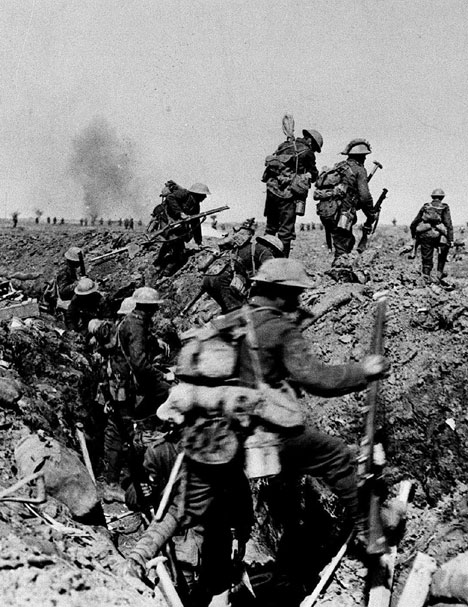 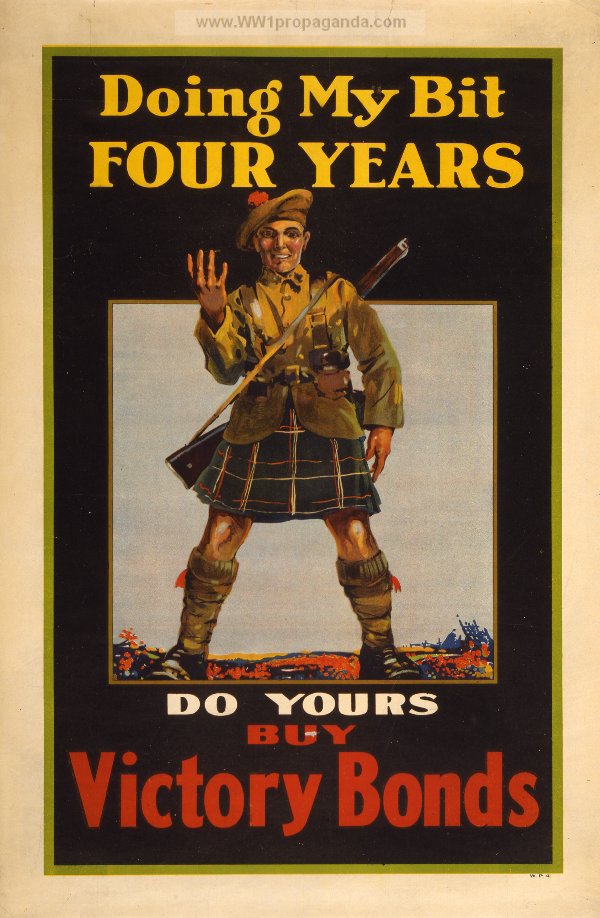 Major Battles of WW I for Canadians:In each of the 4 Battles listed below, briefly outline the details and implications/outcomes for Canadians.Ypres-  Details-Implications/Outcomes-Somme –  Details-Implications/Outcomes-Vimy Ridge-  Details-Implications/Outcomes-Passchendaele-  Details-Implications/Outcomes-